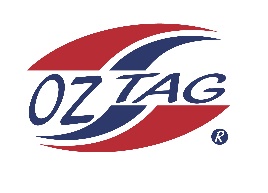  2023 Engadine/Heathcote                                    Under 10s Girls Representative Congratulations to the following players selected in the under 10s Girls squad to represent Heathcote/Engadine.                                                                                           COACH: Jared Starr – 0421 079 159                                        Email: jared@active8pooltables.com.au                                      1Mia Cooper2Maddison Fitzgerald   3Jonesy Hollands4Evie Ingram5Indi Lyon6Ava McBride7Harper McLoughlin 8Ashlyn O’Riley9Mila Osmand10Meg Payne11Imogen Palmer12Harper Rea13Luca Starr14Abigail Skinner15Maddy Woolley16Lola WilliamsShadows (in no particular order)17181920